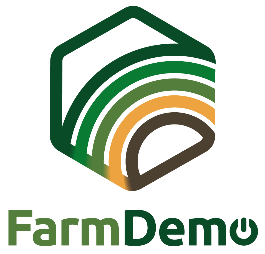 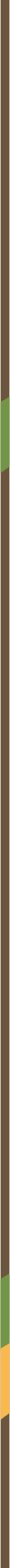 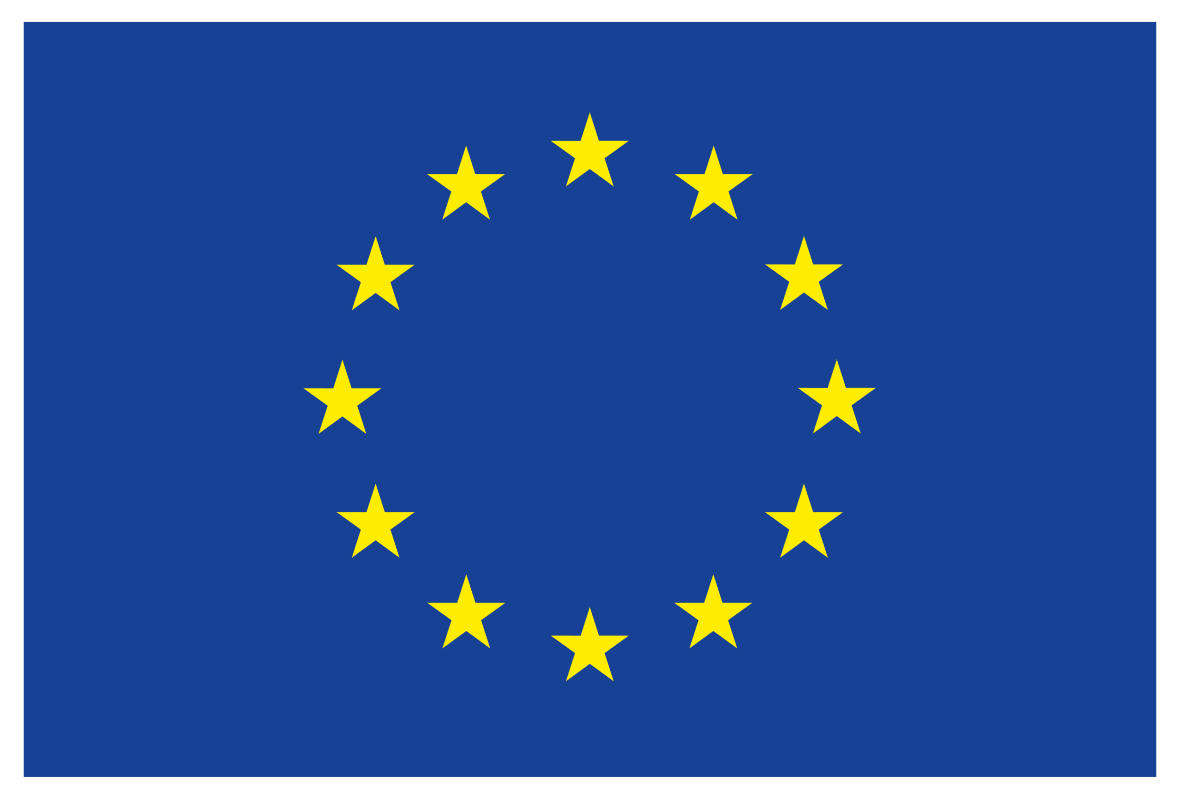 COMUNICAT DE PRESA pentru (vă rugăm să scrieți tipul evenimentului demonstrativ - seminar, demonstrație, zi pe teren deschis, atelier, conferință, sesiune de instruire, excursie pe teren etc.)

A avut loc la data evenimentului demonstrativLa data evenimentului demonstrativ a fost organizat un tip de eveniment demonstrativ: „titlul evenimentului demonstrativ”. Tipul evenimentului demonstrativ a fost organizat de organizator(i) eveniment demonstrativ]. La eveniment au participat …… participanți. 
Ei erau ……………………….………………………………………………………………………. (vă rugăm să descrieți tipul de participantDacă este relevant: evenimentul a fost organizat în numele fermei/locației gazdă.Scopul tipului evenimentului demonstrativ a fost .............................................................Tipul evenimentului demonstrativ a acoperit următoarele subiecte principale:•   ....................................................................................................................................................................•   ....................................................................................................................................................................Subiectele au fost demonstrate de .............................................................................................
..........................................................................................................................................................................În cadrul evenimentului, cel mai mare interes a fost provocat de ......................................................................................................................................................................................................Fotografii de la eveniment:Evenimentul a fost organizat în cadrul proiectului Orizont 2020 NEFERTITI, de către numele hub-ului în cadrul Rețelei numărul rețelei „titlul rețelei”. NEFERTITI este o rețea unică (selectată în cadrul Programului Orizont 2020) care cuprinde 32 de parteneri și este coordonată de ACTA. Proiectul de 4 ani se va încheia pe 31 decembrie 2021. Obiectivul general al NEFERTITI este de a stabili o rețea extrem de conectată la nivelul UE de ferme demonstrative și pilot bine specificate, concepute pentru a îmbunătăți schimburile de cunoștințe, fertilizarea încrucișată între actori și adoptarea eficientă a inovației în sectorul agricol prin demonstrarea peer-to-peer a tehnicilor. Sunt create 10 rețele tematice interactive, care reunesc 45 de grupuri regionale (hubs) de fermieri demonstrativi și actori implicați (consilieri, ONG-uri, industrie, educație, cercetători și factori de decizie) din 17 țări. Informații suplimentare pot fi găsite pe site-ul proiectului: www.nefertiti-h2020.eu.Obiectivele principale ale Rețelei [numărul de rețele] sunt ..........................................
..........................................................................................................................................................................Mai multe informații despre membrii și activitățile hub-ului pot fi găsite la: Link către pagina hub-ului de pe platformă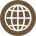 www.nefertiti-h2020.eu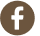 nefertiti.eu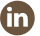 Nefertiti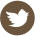 @nefertiti_eu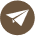 europe@acta.asso.fr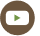 FarmDemo Channel